Вступительная контрольная работа в 10 классI вариант1. Велосипедист, двигаясь равномерно, за 1,5ч прошел путь 27км. Скорость велосипедиста равна2. Поплавок на воде совершает колебания с частотой 4 Гц. Какова скорость волн, разбегающихся от поплавка по поверхности воды, если расстояние между их гребнями составляет 1,5 см?3. Какой массы должна быть хоккейная шайба , летящая со скоростью 35. чтобы её импульс был равен импульсу пули массой 8г, летящей со скоростью 700?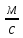 4. Человек услышал гром спустя Т= 2 с после вспышки молнии. На каком расстоянии от него ударила молния? Скорость звука в воздухе 340 м/с.5. Определите период и частоту колебаний математического маятника длиной 40 см. Сколько колебаний сделает такой маятник за 0,5 мин?6. Переведите в СИ 72, 20мин, 0.5км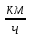 Груз массой 20 кг перемещается вверх по наклонной плоскости с углом наклона 30° и коэффициентом трения 0,05. К грузу параллельно наклонной плоскости приложена сила 500 Н. Найдите ускорение, с которым перемещается груз.Вступительная контрольная работа в 10 классII вариант1. Буксирный катер, двигаясь равномерно, за 3ч прошел путь 54км. Скорость катера равна2. Чему равна работа, совершаемая при поднятии ящика массой 4 кг на высоту 2,5 м?3.Поплавок на воде совершает колебания с частотой 8 Гц. Какова скорость волн, разбегающихся от поплавка по поверхности воды, если расстояние между их гребнями составляет 5 см?4. С какой скоростью должна лететь хоккейная шайба массой 120г, чтобы её импульс был равен импульсу пули массой 5г, летящей со скоростью 600?5. Автомобильные рессоры могут иметь жесткость порядка 2104 Н/м. Каков будет период колебаний, если на рессоры упадет груз массой 500 кг?6. Переведите в СИ 36, 30мин, 0.02кмТело массой 10 кг находится на наклонной плоскости, составляющей угол 30° с горизонтом. Какую по величине силу, направленную вдоль плоскости, нужно приложить к телу, чтобы перемещать его вниз по плоскости с ускорением 2,0 м/с2 при коэффициенте трения 0,12?